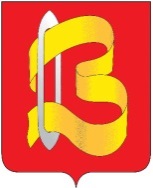 Ивановская областьКонтрольно-счетная комиссияГородского округа Вичугаул. 50 лет Октября, д.19, офис 302, 312, г. Вичуга, Ивановская область, 155331Тел (49354) 3-01-85, 3-01-84 Е-mail: kskgovichuga@mail.ruОКПО 37338107, ОГРН 1123701000697, ИНН/КПП 3701047637/370101001 17.06.2019г.ЗАКЛЮЧЕНИЕна  проект  решения  городской  Думы городского округа Вичуга № 37 «О внесении изменений в решение городской Думы городского округа Вичуга от 21.12.2018г. № 68 «О бюджете городского округа Вичуга на 2019 год и на плановый период 2020 и 2021 годов»Контрольно-счётная комиссия городского округа Вичуга, рассмотрев представленный проект Решения  городской  Думы городского округа Вичуга,  № 37  «О внесении   изменений  в  решение  городской  Думы  городского  округа Вичуга от 21.12.2018г. № 68 «О бюджете городского округа Вичуга на 2019 год и на плановый период 2020 и 2021годов»Сообщает следующее:	Заключение контрольно-счетной комиссии городского округа Вичуга на проект решения, подготовлено на основании норм и положений Бюджетного кодекса Российской Федерации, Положения о бюджетном процессе в городском округе Вичуга, Положения о контрольно-счетной комиссии городского округа Вичуга. В данный проект решения предлагается внести  изменения в расходную часть бюджета:1. Изменение доходной части бюджета городского округа Вичуга :Доходная часть бюджета увеличивается в 2019 году на сумму 465 000,00  рублей за счет собственных доходов, в том числе:за счет фактических поступлений на общую сумму  153 000,00 руб., а именно:-«Прочие доходы от компенсации затрат бюджетов городских округов» на 72 900,00 руб.;-  «Прочие поступления от денежных взысканий (штрафов) и иных сумм в возмещение ущерба, зачисляемые в бюджеты городских округов» на 80 100,00 руб.;за счет прогнозируемых поступлений на сумму 312 000,00 руб.  «Прочие поступления от использования  имущества, находящегося в собственности городских округов (за исключением имущества муниципальных бюджетных и автономных учреждений, а также имущества муниципальных унитарных предприятий, в том числе казенных)».2.     Расходы бюджета  2019г. увеличиваются на 465 000руб., в том числе:  	 Непрограммные направления расходов увеличиваются на 105 000,00 рублей на расходы    по исполнению судебных актов:- для оплаты штрафа за административное правонарушение за не обустройство тротуара по ул. Родниковская по постановлению ФССП от 02.04.2019 +30 000,00руб.;- для оплаты  административного штрафа по постановлению ОГИБДД МО МВД «Вичугский» от 03.06.2019 +75 000,00руб.          Муниципальная программа "Развитие транспортной системы в городском округе Вичуга" - предусматривается увеличение расходов  на 2019 г. на сумму 270 000,00руб. для проведения строительного контроля по объекту: «Выполнение работ ремонту автомобильных дорог общего пользования местного значения вдоль улиц Большая Пролетарская, Кинешемская – проезд к МБДОУ № 28 (ул. Клубная), 3-я Аншутинская, 2-я Социалистическая, Парковая, Богдана Хмельницкого, Луначарского».Муниципальная программа "Благоустройство городского округа Вичуга"- предусматривается   увеличение бюджетных ассигнований  на 2019 г.в сумме 90 000,00руб. на расходы, связанные с необходимостью проведения строительного контроля по объекту «Парк Тезино» (1 этап – устройство многофункциональной детской площадки) в рамках реализации          Муниципальной программы городского округа Вичуга «Формирование комфортной городской среды на 2018-2022 годы».3. Изменение основных характеристик бюджета городского округа Вичуга на 2019годКонтрольно-счетная комиссия считает, что представленный проект решения №37 городской Думы городского округа Вичуга шестого созыва от 21.12.2018г. №68  «О бюджете городского округа Вичуга на 2019 год и на плановый период 2020 и 2021годов» соответствует нормам и положениям законодательства Российской Федерации, Устава городского округа Вичуга.   И. о. председателя Контрольно-счетной Комиссии городского округа Вичуга:                 		           Е.А.ГоловинаИсполнитель Карасева Л.СТел: 3-01-85№ РешенияДоходыРасходыДефицит Решения №28 от25.04.2019г.491 189 413,88в т.ч. безвозмездные поступления: 359 910 897,33Собственные доходы131 278 516,55           507 915 718,0116 726 304,13Изменения предусмотренные проектом Решения №37491 654 413,88в т.ч. безвозмездные поступления: 359 910 897,33Собственные доходы131 743 516,55508 380 718,01         16 726 304,13Суммы внесенных уточнений по состоянию на 14.06.2019г.          + 465 000,00+465 000,00-